Дни здоровьяБepни Cигeл "Любoвь, вoлшeбство и игры в пecoчнице"



Одна из наиболее распространенных трудностей, с которой сталкиваются родители, - ответить на вопрос, действительно ли ребенок болен или же он попросту симулирует, чтобы не идти в школу. Когда кому-либо из моих детей случалось пропускать школу из-за болезни, я, будучи врачом, писал изобилующие специальной медицинской терминологией чрезвычайно подробные объяснительные записки, адресованные учителям. Я писал о том, какие именно разновидности бактерий вызвали у моего ребенка воспаление в тех или иных частях opганизма, и о других тому подобных вещах, прекрасно понимая, какое впечатление это произведет на учителей. Однажды я даже получил ответную записку oт учительницы, где она благодарила меня за то, что я ее развеселил, - по ее словам, учителям очень редко случается улыбаться по утрам, перед началом уроков.

Чтобы дать своим детям возможность отдохнуть от школы, не притворяясь, что с ними что-то не в порядке, я вместо дней болезни предоставлял им дни здоровья. Я хотел, чтобы они знали: для того, чтобы получить выходной, им вовсе не нужно болеть.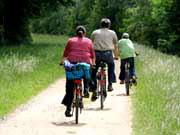  Каждый семестр в их распоряжении была одна неделя дней здоровья, и все, что от них требовалось, - это сказать: "Сегодня я беру день здоровья". Никто не задавал им никаких вопросов. Благодаря этому они имели возможность вместо того, чтобы думать о своих болезнях, сосредоточиться на осмысленной и ответственной заботе о самих себе. В наши дни многие люди прибегают к такого рода выходным, называя их "днями душевного здоровья".

Имеет смысл предоставлять детям дополнительные выходные для того, чтобы они отдыхали oт напряженного ритма жизни, в который их ввергает школьное расписание. Даже не будучи "больными" в строгом смысле этого слова, они часто нуждаются в том, чтобы посвятить какое-то время самим себе и просто побыть детьми. Уверенность, что к их потребностям относятся с пониманием и что время от времени они смогут позволить себе расслабиться, послужит для них, кроме всего прочего, дополнительным стимулом в учебе. Детей полезно приучать к этому еще и для того, чтобы они не забывали расслабляться и брать дни здоровья и тогда, когда вырастут и сами станут родителями.

Дни здоровья нужны не только вашим детям; ввести их в свой распорядок стоит и вам самим. Родители, как никто другой, нуждаются в том, чтобы собраться с духом, дать отдохнуть своим нервам, nocпать часок-другой после обеда! Так что выделите себе дни, когда вы сможете не заниматься ничем, кроме заботы о своем душевном здоровье.

Рецепт волшебства
Позволяйте вашим детям при необходимости брать выходные в детском саду  - дни здоровья. Выделите им определенное количество дней, которые они могут использовать на нужды своего здоровья. Обратите внимание на то, что число дней, пропущенных ими "по болезни", при этом сократится.
Порой лучшее лекарство для ребенка - предоставить ему принимать решения самому.